R O M A N I A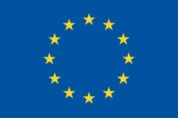 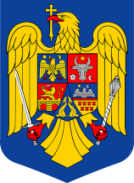 J U D E Ţ U L   M E H E D I N T IUAT BAIA DE ARAMA                 MEMORIU DE PREZENTARE                   (conform Anexa 5)Denumirea proiectului:                                          MODIFICARE TEMA DE PROIECTARE“MODERNIZARE DRUMURI SI STRAZI DIN ORASUL BAIA DE ARAMA, SI SATELE APARTINATOARE,   JUDETUL MEHEDINTI”	II.	TITULAR:numele: U.A.T. BAIA DE ARAMA- MEHEDINTIadresa poştala:ORAS BAIA DE ARAMA, Str. Tudor Vladimirescu, nr. 23, COD POSTAL 225100Numar telefon: 0763657003     - reprezentanţi legali/imputerniciti, cu date de identificare - primarul Orasului Baia de Arama – Tudorescu Ilie-Ion.III.	DESCRIEREA CARACTERISTICILOR FIZICE ALE INTREGULUI PROIECTun rezumat al proiectului             Orasul Baia de Arama  cat si satele apartinatoare sunt străbătute de către drumul naţional D.N. 67D modernizat, având partea carosabilă, formată din două benzi de circulaţie, încadrate de acostamente şi şanţuri pentru colectarea apelor pluviale, acolo unde situaţia o impune.         Strazile si drumurile satesti studiate se afla amplasate in partea de nord  a judeţului Mehedinţi si sunt asezate de lungul drumul naţional DN 67 D deservind orasul Baia de Arama cat si localitatile, Brebina, Titerelesti, Bratilovu, Marasesti si Stanesti. Lungimea totala a strazilor si drumurilor satesti este de 11,241 km si acestea se afla in intravilanul comunei si in administrarea UAT Comuna Baia de Arama.Perimetrul delimitat de suprafaţa pe care se întinde investiţia se desfăşoară, în plan între punctele a căror coordonate topo în sistem STEREO 70 sunt:COORDONATE STEREO 70 DRUMURI SI STRAZI  BAIA DE ARAMASituaţia juridica a terenului.Drumurile si strazile studiate care se modernizeaza se afla pe teritoriul localitatilor Baia de Arama, Brebina, Titerelesti, Bratilovu, Marasesti si Stanesti din comuna Baia de Arama, judetul Mehedinti.justificarea necesitaţii proiectului;Strazile cat si drumurile prezintă degradări, atât din cauza traficului, cât şi din cauza cantităţilor mari de precipitaţii din zonă. In acest caz apele meteorice se scurg de-a lungul şi de-a latul platformei drumurilor, ce se degradează datorită antrenării de către apa a materialelor constituente.Neasigurarea scurgerii apelor prin lipsa posibilităţii evacuării lor de pe platforma drumurilor, permit stagnarea lor sub formă de bălţi, până la evaporare, ceea ce a condus la afectarea stării acestora.Circulaţia este anevoioasă, existând pericolul de derapaj. Vara este praf, pe timp cu umiditate în exces este noroi, iarna polei. In plus datorită acestei circulaţii anevoioase creşte consumul de carburanţi şi implicit creşte cantitatea noxelor în atmosferă.Ţinând cont de toţi aceşti factori, reabilitarea acestor străzi apare ca o necesitate pentru asigurarea cerinţelor de calitate a unei circulaţii în condiţii optime de siguranţă şi confort, a unui mediu ambiant mai nepoluat.Tipurile de degradări apărute la suprastructura rutieră existenta sunt:gropi şi făgaşe;impiedicarea scurgerii apelor prin realizarea acceselor la proprietăţi fără podeţe;denivelări pronunţate ale suprafeţei de rulare;suprafaţa permeabilă şi alunecoasa în perioadele cu ploi si zapezi ;rigole si santuri colmatate ;Trotuarele, acolo unde există (in intravilan), au o lăţime mică, sunt din pământ, inierbate. Ele fac obiectul prezentului proiect tehnic numai pe anumite drumuri si strazi unde pot fi realizate(a se vedea tabelul). Cele mai importante cauze ale aparitiei degradarilor pe partea carosabila care  face obiectul documentatiei , sunt:durata de functionare depasita ; lipsa elementelor geometrice transversale si longitudinale ; prezenta apelor pluviale pe suprafata partii carosabile in perioada de ploi abundente si zapezi;nerespectarea perioadelor de intretinere  specifice (curente si periodice).         Se propune executarea unei structuri rutiere suple-îmbrăcăminte permanentă din mixturi bituminoase (structura rutiera noua), entitatea responsabilă cu implementarea proiectului fiind UAT Baia de Arama .Starea tehnica actuala a drumurilor si strazilor propuse pentru modernizare este necorespunzatoare din punct de vedere al structurii rutiere.Pe drumurile si strazile studiate infrastructura este realizata si formata din 10-15 cm balast si pietris si numai pe mici zone este slab infestata cu pamant si vegetatie. Zestrea rutiera a drumurilor a fost realizata  in urma lucrarilor de intretinere executate de UAT BAIA DE ARAMA, fara a se face nicio investitie majora de-a lungul timpului in scopul reabilitarii sau modernizarii acestora. Starea tehnica generala a drumurilor si strazilor studiate denota o degradare continua datorata traficului si factorilor climatici (variatii de temperatura, actiunea apei, vanturilor etc.).Pe toate tronsoanele drumurilor si strazilor studiate carosabilul este doar pietruit.Drumurile si strazile pietruite prezinta o pietruire de data mai recenta sau mai veche, cu grosimi ce variaza de la o pozitie kilometrica la alta, realizata cu materiale de diferite granulatii (nisip,pietris, balast), uneori avand o compactare insuficienta, ravenata de apele pluviale. Sub actiunea traficului si a factorilor climatici carosabilul prezinta o serie de defectiuni de tipul valuriri, gropi, fagase si degradari din inghet-dezghet, iar unele tronsoane au o planeitate neadecvata desfasurarii unei circulatii rutiere in conditii de siguranta si confort.Uneori partea carosabila nu este delimitata clar, materialele granulare fiind imprastiate spre lateral prin circulatia rutiera, drumurile avand margini neuniforme in profil longitudinal.Aceste inconveniente duc la o circulatie lipsita de siguranta si confort, la timp, carburanti si piese de schimb consumate din cauza vitezei mici si a denivelarilor.Odata cu venirea verii, in lipsa precipitatiilor, circulatia vehiculelor pe astfel de drumuri genereaza nori de praf care se ridica in atmosfera si se aseaza pe tot ce exista, putand duce la imbolnaviri ale populatiei, poluarea mediului inconjurator si deteriorarea culturilor.In planIn plan orizontal aliniamentele se racordeaza intre ele prin curbe arc de cerc, utilizandu-se razele minime care sa asigure mentinerea traseului drumurilor si strazilor pe actualul amplasament.Traseul drumurilor si strazilor prezinta tronsoane cu sinuozitate ridicata ce alterneaza cu tronsoane cu sinuozitate mica.Drumurile si straziler analizate se suprapun drumurilor si strazilor existente si prezinta in plan un traseu rectiliniu sau sinuos, cu mai multe tronsoane in curbe.In profil longitudinal In profil longitudinal drumurile si strazile prezinta declivitati mari in unele zone. Linia rosie urmareste traseul existent, corectand denivelarile existente in lungul drumurilor si pentru avalorifica zestrea drumurilor acolo unde este si pentru a evita scurgerea apelor spre proprietati prin inaltarea drumurilor.In profil transversalLatimea partii carosabile a drumurilor este cuprinsa intre 2,75 si 6,00 m.Panta de 2,5 % nu este asigurata, nepermitand scurgerea apelor de pe partea     carosabila.Acostamentele sunt pietruite pe drumurile si strazile studiate.Evacuarea apelor meteoriceScurgerea apelor pe traseul drumurilor si strazilor se face prin rigolele existente pe ambele parti ale acestora si sunt evacuate spre ogasele comunei prin podete care subtraverseaza drumurile.Gradul redus de modernitate a drumurilor studiate, si structura si parametri de functionare ai acestora, accesul cetatenilor in conditii de siguranta si confort in localitatile deservite, asigura unor conditii de trai si civilizatie minime pentru cetateni , impun lucrari de modernizare a drumurilor si strazilor.     Informatii despre entitatea responsabila cu implementarea proiectuluiEntitatea responsabila cu implementarea proiectului este UAT BAIA DE ARAMA, cu Sediul in localitatea BAIA DE ARAMA, comuna BAIA DE ARAMA, judetul Mehedinti.De asemenea se vor lua masuri de amplificare si diversificare a procesului de informare a localnicilor asupra oportunitatilor de finantare, beneficiilor aduse de costurile implementarii, precum si evolutia etapelor de realizare a proiectului printr-un buletin de informare periodic.Orasul Baia de Arama se afla la 65 km de municipiul resedinta de judet Dr.Tr.Severin, are o suprafata totala de 12894 ha din care 468,23 ha in intravilan si 12425,77 ha in extravilan. De asemenea are o populatie de aprox. 5600 locuitori si un numar de 1642 gospodarii – 2030 locuinte, 1 liceu, 7 gradinite si 4 scoli.Activitatile specifice acestei zone sunt creşterea animalelor de carne şi lapte, pomicultura ,creşterea animalelor , comert ,etc.            Activitati economice principale ale acestei zone sunt: exploatarea si industrializarea lemnului, piscicultura (crescatorii de pastrav), comert, agricultura, intreprinzatori particulari.Mai jos se prezinta cateva zone ale drumurilor si strazilor in studiu in situatia actuala: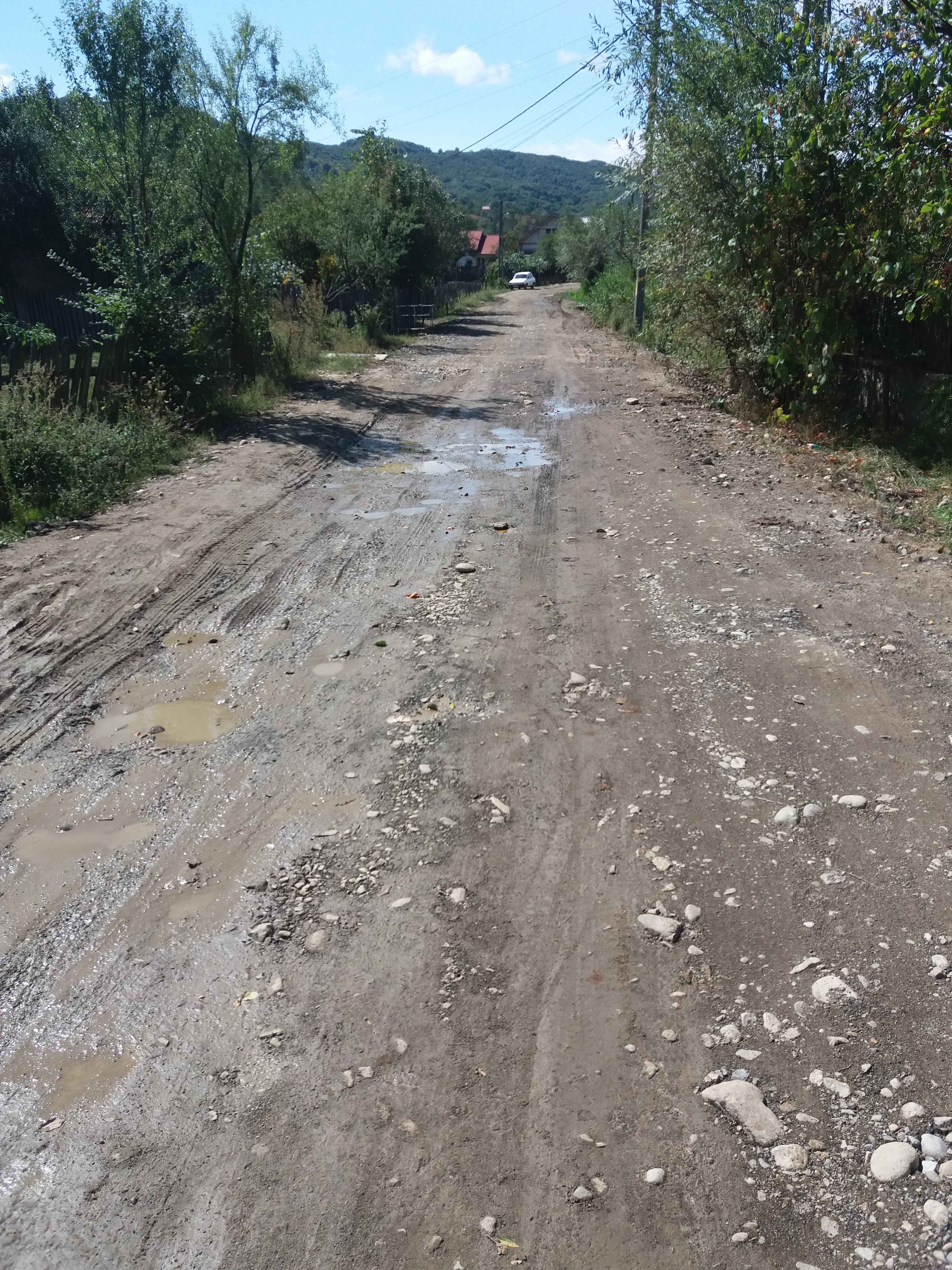 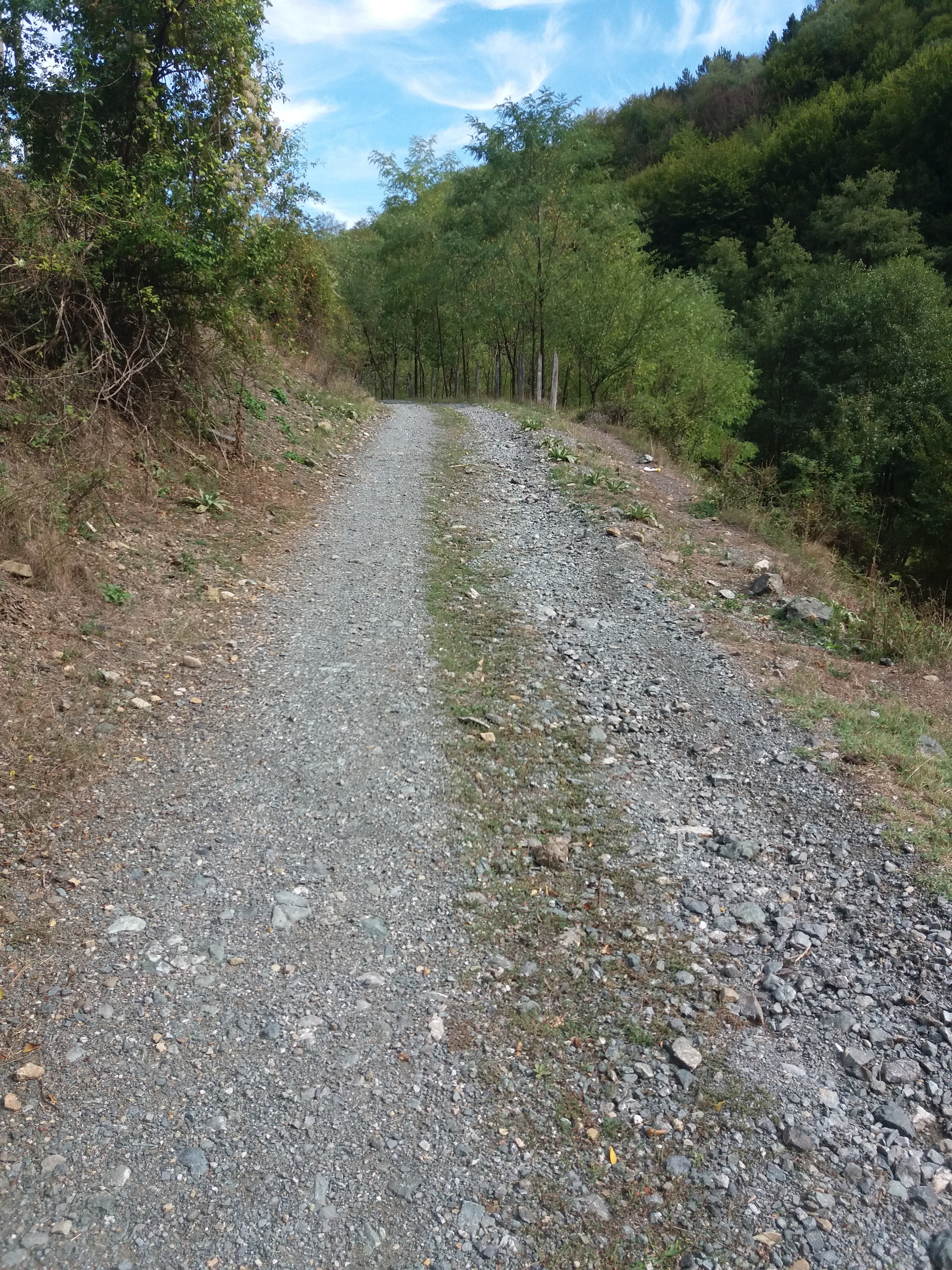 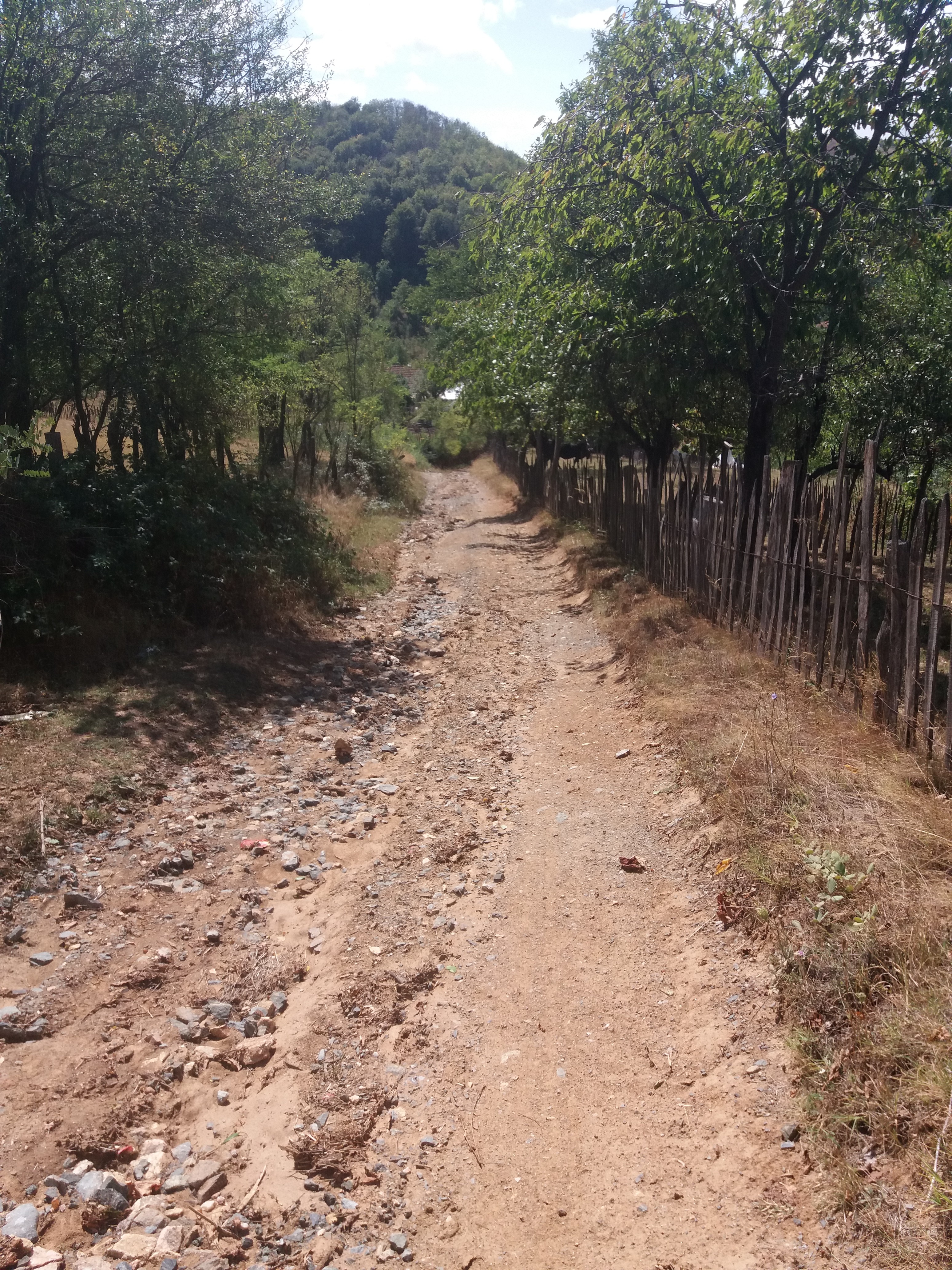    e) planşe - anexate Memoriului de prezentare           f)   o descriere a caracteristicilor fizice ale 'întregului proiect, formele fizice ale proiectului (planuri, clădiri, alte structuri, materiale de construcţii, etc) Lucrarile prevazute a fi executate au fost stabilite din punct de vedere tehnic si economic in scopul mentinerii viabilitatii drumurilor/strazilor si sistemului de colectare si evacuare a apelor meteorice, adaptarea structurii si siguranta circulatiei la nivelul de agresivitate a traficului si factorilor de mediu la care sunt  sau vor fi supuse in perspectiva .Lucrarile ce vor fi proiectate fac parte din grupa lucrarilor de investitii ele fiind executate in scopul compensarii totale a uzurii fizice si morale sau a ridicarii caracteristicilor tehnice a drumurilor si anexelor la nivelul impus de categoria din care face parte, tinand cont atat de conditiile prezente cat si cele de perspectiva .Structura rutiera propusa si proiectata pentru drumurile si strazile studiate consta din :4 cm strat de uzura din beton asfaltic – BAPC 165 cm strat de legatura din binder – BADPC 22,412 cm strat din piatra sparta impanata 15 cm strat de fundatie din balast Drumurile si strazile se vor dimensiona pentru un trafic usor pentru o perspectiva de 25 ani.          Deoarece drumurile corespund drumurilor comunale de clasa tehnica V s-au ales urmatoarele :    Structura rutiera propusa este urmatoarea :Scurgerea apelorScurgerea apelor pe traseul drumurilor si strazilor se face prin santuri pereate de beton, rigole de acostament pereate de beton si rigole ranforsate, apele colectate de ele fiind evacuate spre emisar prin podete care subtraverseaza drumurile si strazile. Principalele lucrari stabilite ca fiind necesare in baza situatiei existente si a revitalizarii duratei de viata in perspectiva conform normativului NP 116-2004, sunt :Pentru drumurile si strazile nemodernizate studiate categoriile de lucrari ce se executa sunt:sapare la cota de fundare (25 cm) evacuarea materialului rezultat si profilarea terenului de fundare ;realizare strat de fundatie de balast – 15 cm;realizare strat de piatra sparta impanata – 12 cm; realizare santuri pereate de beton, rigole de acostament si rigole ranforsate;decolmatare podete existente si repararea unora , montare podete transversale si de sant;montarea podetelor de acces la proprietati ;asternerea stratului de legatura din beton asfaltic BADPC 22,4 – 5 cm ;amorsarea totala a suprafetelor cu emulsie tip EBCR;asternerea stratului de uzura din beton asfaltic tip BAPC 16 – 4 cm;realizarea acostamentelor consolidate se va face odata cu partea carosabila;realizare ziduri de sprijin ;montarea parapetilor metalici;ridicarea la cota a capecelor caminelor de vizitare retele utilitati;montarea indicatoarelor rutiere;realizarea marcajelor longitudinale si transversale.Astfel, solutia proiectata, se bazeaza pe criterii minimale de refacere a starii tehnice a structurilor carosabile , in concordanta cu urmatoarele normative :Normativ privind «Intretinerea si repararea drumurilor» , indicativ NE 033-04 , aprobat cu Ord. MTCT nr.198/2005 ;Situatia ocuparilor definitive de teren : suprafata totala, reprezentand terenuri din intravilan;Terenurile de amplasare a drumurilor si strazilor supuse studiului sunt terenuri de utilitate publica, acestea totalizand o lungime de 16,900 ml. Acestea sunt administrate, cf. Legii 213/1998, de U.A.T. BAIA DE ARAMA. Modificarile care au aparut, se regasesc in urmatorul tabel comparator in care sunt evidentiate strazile initial studiate cu lungimile lor, modificarea lungimilor ulterioara precum si strazile noi propuse spre a fi modernizate. Proiectul initial a beneficiat de autorizatia de construire nr.179/02.09.2020.              De asemenea, se vor realiza ziduri de sprijin de greutate (de rambleu si de debleu) din zidarie de piatra si fundatie de beton conform planselor de detaliu , profilelor transversale tip , curente si a tabelului de mai sus. Se vor mai realiza reparatii la 11 podete transversale existente.Pentru modernizarea drumurilor si strazilor nu sunt necesare suprafete noi, unele corectari ale traseului (in unele curbe) se vor face pe suprafata aferenta domeniului public si zona de siguranta a acestora. Lucrarile nu necesita extinderi, deci nu afecteaza proprietatile din zona si nu schimba destinatia terenului. De asemenea este necesara montarea de podete de acces la proprietati Dn 300 mm, de podete de sant Dn 400 mm, de podete transversale Dn 600 m, de un podet transversal Dn 1000 mm. De asemenea se vor realiza rigole ranforsate, rigole de acostament de beton precum si santuri pereate de beton .Se vor monta indicatoare rutiere si se vor executa marcaje longitudinale si marcaje transversale. Se vor ridica la cota capace ale caminelor de vizitare precum si montarea de parapeti metalici elastici. Se vor amenaja si strazile si drumurile laterale adiacente celor studiate.           Obiectul 1 este reprezentat de lucrarile de modernizare a drumurilor si strazilor mai sus mentionate :PARTE CAROSABILA  -  DRUMURIcategoria de importanta 			 „C” - importanta normalalungime totala drumuri si strazi  finala                          11 241,00 mllatimi parte carosabila variabile			    2,75...3,00...3,50...4,00...5,00...6,00 mllungime acostamente consolidate		                   3 438,00 mpziduri de sprijin					        278,00 mlborduri prefabricate de beton mari 20x25	                      1 007,00 mlborduri prefabricate de beton mici 10x15	                        234,00 mlsuprafata trotuare 				         429,00 ml-        santuri pereate de beton	                                                   1 568,00 mlrigole pereate de beton			                   1 186,00 mlrigole ranforsate					        391,00 mlrigole de acostament de beton			     3 023,00 mlIV.	DESCRIEREA LUCRĂRILOR DE DEMOLARE - NU ESTE CAZULplanul de execuţie a lucrărilor de demolare, de refacere si folosire ulterioara a terenului;descrierea lucrărilor de refacere a amplasamentului;cai noi de acces sau schimbări ale celor existente, dupa caz;metode folosite in demolare;detalii privind alternativele care au fost luate in considerare;alte activităţi care pot apărea ca urmare a demolării (de exemplu, eliminarea deşeurilor).V.	DESCRIEREA AMPLASĂRII PROIECTULUITraseele proiectate se suprapun pe traseele actuale ale drumurilor si strazilor in lungime de 11.241,00 ml, fiind in administrarea UAT BAIA DE ARAMA, constituite din succesiuni de aliniamente si curbe cu raze variabile.Elementele geometrice in plan vertical cat si in plan orizontal vor fi calculate conform STAS 863/85.Pentru evitarea exproprierilor de terenuri cat si de imobile, linia rosie (plan vertical) cat si traseele existente (plan orizontal), vor fi respectate, curbele periculoase semnalizandu-se corespunzator.Profilul longitudinalIn profil longitudinal, drumurile si strazile prezinta, in general, declivitati medii spre mari. La proiectarea in profil longitudinal s-a urmarit, in general, profilul existent al terenului, urmarindu-se pastrarea linei rosii cat mai apropiate de profilul terenului natural, corectand denivelarile existente in lungul drumurilor, pentru a valorifica zestrea acestora acolo unde este si pentru a evita scurgerea apelor pe proprietati prin inaltarea drumurilor.S-a tinut in special seama de racordurile de la capetele traseului, care reprezinta puncte de cota obligatorii, asigurarea racordurilor la accesele riveranilor si realizarea unui volum cat mai mic de lucrari.Tinand seama de aceste considerente s-a proiectat linia rosie a carosabilului ,rezultand declivitati cuprinse intre 0,1% si 17,0%.Elementele de profil longitudinal s-au racordat in plan vertical cu arce de cerc cu raza de 500 m care respecta normele impuse de legislatia privind incadrarea in clasa tehnica si privind viteza de proiectare, pentru asigurarea desfasurarii circulatiei in conditii de deplina siguranta si confort.Profilul transversalIn profil transversal tip, drumurile si strazile se amenajeaza pe traseul existent cu urmatoarele caracteristici:latimea partile carosabile : Bc= 1 x 2,75 m Bc = 1 x 3,00 m; Bc= 1 x 3,50 m; Bc= 1 x 4,00 m; Bc= 1 x 5,00; si Bc= 1 x 6,00 m .acostamentele : vor avea o structura consolidata identica cu cea a partii carosabile precum si din piatra sparta si vor avea dimensiuni 2 x 40 cm si  1 x 40 cm .panta transversala a carosabilului 2,5% tip unica la toate drumurile cu o banda de circulatie si acoperis la cele cu doua benzi de circulatie.Elementele geometrice in profil transversal au fost adoptate in conformitate cu clasa tehnica V a drumului si “ Normele privind incadrarea in categorii a drumurilor “art. 1, Anexa 1, Hotararea de Guvern nr. 43/1997.Pe lungimea totala de 11 241,00 m se aplica mai multe profiluri transversale, profiluri care se regasesc in planse le specifice din partea desenata.Pentru colectarea si scurgerea apelor meteorice se vor realiza in functie de drum doua tipuri de rigole sau santuri si anume : rigole de acostament (triunghiulare) pereate de beton, rigole pereate de beton triunghiulare si santuri pereate de beton trapezoidale. De asemenea se vor realiza si rigole ranforsate de beton.Concluzii Prin prezentul proiect se propune modernizarea unor drumuri si strazi pe o lungime totala de 11,241 km. Traseele prezinta o succesiune de aliniamente si curbe dupa cum sunt prezentate in planurile de situatie. Lungimea aliniamentelor, frecventa curbelor, si marimea razelor au depins de relieful zonei, de viteza de proiectare, de conditiile geologice si hidrologice precum si de folosirea la maximum a traseului si deci a platformei drumurilor si strazilor existente.Proiectarea traseelor s-a facut pe baza vitezei de proiectare si a conditiilor tehnice, naturale si economice.In plan si profil longitudinal, s-a realizat proiectarea unor elemente geometrice corespunzatoare, unei viteze de proiectare de min. 25 km/h, cu pastrarea in totalitate a traseelor existente si cu proiectarea si amenajarea conform normelor in vigoare a racordarilor din plan si profilul longitudinal (se vor respecta prevederile STAS 863-85). In acest sens, toate racordarile din plan cu raze mai mici de 225 m au fost prevazute cu supralargirile necesare si toate racordarile cu raze mai mici decat raza recomandabila vor fi amenajate prin convertire sau suprainaltare, conform normelor in vigoare. Curbele s-au amenajat corespunzator in plan orizontal si vertical cu minim de lucrari suplimentare pentru a asigura vizibilitate cat mai buna, supralargindu-se calea spre interiorul curbelor si realizandu-se panta transversala unica tot spre interior (pentru realizarea virajului auto in siguranta si combaterea derapajului). Din analiza traseului s-a constatat ca aliniamentele  sunt medii, curbele fiind  frecvente. Aliniamentele succesive care formau unghiuri mai mari de 1970 s-au considerat franturi si care nu au necesitat amenajari speciale.La proiectarea liniei rosii s-a urmarit sa se asigure in primul rand circulatia autovehiculelor in conditii de siguranta, confort si economicitate. Linia rosie s-a proiectat tinand cont de grosimea structurii rutiere propuse, elemente topografice, geotehnice, hidrologice, climatice etc. precum si de prevederile STAS 863/85 cat si Ordinul de aprobare a normelor metodologice privind proiectarea drumurilor nr 45/1998 al M.L.P.A.T .De asemenea, elementul determinant in pozitionarea liniei rosii a fost cotele acceselor la proprietati astfel incat sa nu se ridice aceasta foarte mult fata de acestea.Profilul longitudinal proiectat corespunde unei viteze minime de 25 km/h datorita situatiei existente, si obligatia din tema de proiectare este de a mentine traseul existent fara exproprieri. De-a lungul traseelor, declivitatile se inscriu sub limita de 17%. La proiectarea liniei rosii se va da importanta nu numai declivitatii maxime ci si declivitatii minime. Aceasta problema este legata de asigurarea scurgerii apelor de pe platforma drumurilor.Avand in vedere ca in general drumurile sunt amplasate in profil de debleu (fata de terenul inconjurator), evacuarea apelor se face prin santuri si rigole pereate de beton . La stabilirea liniei rosii se va urmari nu numai asigurarea scurgerii in lung a apelor din santuri, ci si evacuarea lor laterala, oriune configuratia terenului permite aceasta. In acest scop, podetele existente s-au mentinut si acolo unde a fost cazul s-au prevazut podete noi.Linia rosie alcatuita din rampe, pante si paliere prezinta discontinuitati in punctele de schimbare a declivitatilor care pot fi mai mult sau mai putin accentuate. Pentru a se asigura o circulatie comoda precum si vizibilitatea necesara, declivitatile s-au racordat prin curbe circulare cu raze diferite in functie de viteza de proiectare si de felul racordarii – convexa sau concava.Este de mentionat faptul ca traseul in plan se inscrie pe traseul existent al drumurilor si strazilor, care este proprietatea comunei BAIA DE ARAMA. b) TopografiaTopografia amplasamentului drumurilor si strazilor este evidentiata pe baza masurilor topografice executate in faza de studiu de fezabilitate. Studiul topogradic cuprinzand planuri topografice cu amplasamentele reperelor, lista cu repere in sistem de referinta national si a fost prezentata ca anexa in SF.Studiile topografice au fost efectuate astfel încât datele rezultate să poată fi utilizate pentru modelarea tridimensională a terenului şi să poată fi prelucrate cu programe de proiectare moderne.       Pe traseul stabilit de planurile de situaţie s-au efectuat ridicări topografice detaliate, această operaţiune având două scopuri principale: Obţinerea unei precizii mai mari în activitatea de proiectare;Identificarea cu exactitate a limitelor de proprietate.c) Clima si fenomenele naturale specifice zonei  Judetul Mehedinti are o clima temperat - continentala, in care se simt influente submediteraneene climat temperat umed cu veri calde si ierni blande. Verile sunt in general calduroase, uneori cu temperaturi de peste 35°C, ca urmare a invaziei aerului fierbinte tropical. 	Temperatura medie ianuarie (temperatura medie: -2,3° C, temperatura minima: -27,5° C),iar valoarea maximă se înregistrează în luna iulie (temperatura medie: 20,2° C, temperatura maxima: 38,5° C.	Media anuala a precipitatiilor: cca 925 mm.	Viteza maxima anuala a vantului: 1,8-5,5 m/sAdancimea medie de inghet este, conform STAS 6054/77 - 0,80m de la cota terenului natural.d) Geologia, seismicitateaGeologia, Conform NP 074/2007 constructia proiectata are un risc geotehnic redus si se incadreaza in categoria geotehnica 1, in baza factorilor luati in calcul:Conditii de teren – teren bun de fundare Apa subtereana – fara epuismente Categoria de importanta – redusaVecinatati – fara riscuriSeismicitatea U.A.T. Baia de Arama face parte din macrozona seismică 7, conform SR 11.100/1 – 1993, iar conform P100/92 “Normativul pentru proiectarea antiseismică” a construcţiilor de locuinţe social-culturale, agrozootehnice şi industriale, s-a considerat:- Coeficientul seismic Ks= 012;- perioada de control Tc = 0,7 sec ;      -   zona seismica de calcul = E ;     -  grad de intensitate seismica  = 7	 VI. Descrierea tuturor efectelor semnificative posibile asupra mediului ale proiectului, in limita informaţiilor disponibileA. SURSE DE POLUANŢI SI INSTALATII PENTRU REŢINEREA,  EVACUAREA SI DISPERSIA POLUANŢILOR IN MEDIU În ceea ce priveşte problemele de protecţia mediului, vor fi prevăzute măsuri obligatorii pentru executantul lucrării astfel încât să se preîntâmpine degradarea factorilor de mediu. În acest sens se vor avea în vedere:protejarea solului şi subsolului în zonele adiacente obiectivului de lucrurestrângerea pe cât posibil a spaţiului de depozitarea materiilor prime pe suprafeţe raţional dimensionate, lângă obiectivul de execuţieexcedentele de materiale rezultate în urma săpăturilor vor fi transportate şi depozitate, în locuri special amenajate (gropi de împrumut, depozite de deşeuri sau terenuri scoase din folosinţă şi având această destinaţie) cu respectarea principiilor ecologice.Lucrările propuse prin prezentul proiect nu conduc la poluarea semnificativă a zonei.In perioada de executie,principalele surse de poluare vor fi:-executia propriu zisa a lucrarilor,traficul de santier si organizarea de santier(statiile de betoane si de mixture asfaltice,depozitele de material si carburanti,cantina etc).Impactul asupra factorilor naturali si umani se va face resimtit pe o perioada limitata de timp si in cadrul unei arii restranse.Tehnologiile de lucru,organizarile de santier,lucrarile temporare de deviere a circulatiei sau pentru desfasurarea procesului tehnologic vor fi stabilite de catre Anteprenor care are obligatia sa obtina toate avizele si acordurile necesare desfasurarii lucrarilor. Realizarea lucrarilor de drenaje,consolidari versanti,scurgerea dirijata a apelor meteorice,planuri,contribuie la stabilizarea versantilor afectati de alunecare.Anteprenorul va tine cont de masurile prelevate in Ordonanta de urgenta nr.195/22.12.2005 privind protectia mediului publicata in Monitorul Oficial nr.1196/30.12.2005.Din punct de vedere morfologic traseele studiate strabat zone relative plane,cu pante laterale favorizate concetrarilor de apa de platform drumului si inmuierii patului drumului.Din punct de vedere al comportarii la alunecare traseele studiate prezinta stabilitate la data realizarii studiului geotehnic.Din punct de vedere al categoriei geotehnice amplasamentul studiat se incadreazain categoria geotehnica 1,cu risc geotehnic redus.Amplasemantul propus pentru realizarea obiectivului nu se afla in aria naturala protejata Geoparc-Platoul Mehedinti. a)Protectia calitatii apelorPrin natural lor, constructile propuse a se executa nu sunt constituite din surse poluante pentru ape.Poluarea apelor in etapa de executie a infrastructurii rutiere se produce daca in zona santierului se afla surse de apa, respectiv panze freatice si cursuri de apa.Sursele potentiale de poluare a apelor sunt similare perioadei de exploatare respective circulatia utilajelor si a mijloacelor de transport.In perioadele de activitate pe santier, cantitatile de pulberi sedimentabile pot fi mai mari decat in perioada de exploatare. Termenul de “pulberi sedimentabile” se refera la particulele fine ce pot fi antrenate de vant din punctele de lucru sau din depozitele de materiale granulare.Apele de siroaie pot produce eroziuni si antrenarea unor cantitati importante de particule de pamant de diverse dimensiuni (argile,prafuri,nisipuri si chiar pietris).Pentru protectia santurilor si rigolelor, antreprenorul va asigura colectarea apelor de siroire si retinerea, cel putin partiala, a sedimentelor in bazine de sedimentare sau camere de cadere.Riscul poluarilor accidentale in perioada de executie este mai mare decat in perioada de exploatare a drumurilor din cauza specificului traficului de santier ( masini mari incarcate cu materiale de constructie , cu carburanti). Pentru micsorarea acestui risc, santierul va fi semnalizat corespunzator si vor fi stabilite rutele pe care utilajele si masinile de transport vor circula.Masuri pentru diminuarea impactului:in incinta organizarii de santier trebuie sa se asigure scurgerea apelor meteorice care spala o suprafata mare, pe care pot exista diverse substante de la eventualele pierderi, pentru a nu se transforma in balti, care in timp se pot infiltra in subteran, poluand solul si stratul freatic;intretinerea utilajelor ( reparatii, curatarea lor) se va face in zone special amenajate, pentru a nu se produce pierderi de ulei sau apa poluata. Uleiurile sunt deosebit de poluante datorita continutului variat de aditivi introdusi pentru a le imbunatati performantele;se recomanda ca platformele bazelor de productie sa aiba o suprafata de beton sau piatra sparta, pentru a impiedica sau reduce infiltratiile de substante poluante;tot pentru bazele de productie, trebuie avut in vedere ca platformele de intretinere si spalare a utilajelor sa fie realizate cu o panta astfel incat sa asigure colectarea apelor rezituale ( rezultate de la spalarea masinilor), a uleiurilor, a combustibililor si apoi introducerea acestora intr-un decantor care sa fie curatat periodic; iar depunerile sa fie transportate la cea mai apropiata statie de epurare;se recomanda epurarea apelor meteorice care vor spala platforma organizarii de santier, realizarea de bazine de decantare si separare a grasimilor, care sa retina particulele in suspensie si uleiurile pentru a impiedica infiltrarea in stratul freatic;apele uzate menajere provenite de la utilitatile organizarii de santier vor fi epurate inainte de deversare, nefiind permisa deversarea lor in alibi naturale;constructorul va trebui sa ia masuri pentru evitarea descarcarii materialelor excavate in albii de rau deoarece aceasta poate sa duca la poluarea apei, a florei si a faunei acvatice sau /si la modificarea mordologiei albiilor respectiveb)Protectia aeruluiPrin natural lor, constructiile propuse a se executa nu sunt constituite din surse poluante pentru aer.Executia constructiilor rutiere constituie pe de o parte o sursa de emisii de praf, iar pe de alta parte o sursa de emisie a poluantilor specifici arderii combustibililor fosili atat in motoarele utilajelor de constructii, cat si ale mijloacelor de transport folosite. De asemenea, bazele de productie pot genera un impact negativ ca urmare a procesului de productie al mixturilor asfaltice sau betoanelor, in cazul utilizarii unor instalatii nedotate cu dispozitive de epurare sau care prezinta neetanseitati, depozitarii necorespunzatoare a materialelor,a carburantilor, intretinerii utilajelor.Degajarile de praf in atmosfera, care apar in timpul executiei lucrarilor, sunt asociate lucrarilor de excavare, de manevrare a pamantului si a produselor de balastiera. Ele depind de ritmul activitatii, de conditiile meteorologice si reprezinta sursele cu cel mai ridicat potential de emisie a prafului in atmosfera datorita manevrarii unor cantitati importante de pamant si balast.Poluantul cu nivelul cel mai ridicat care apare in desfasurarea tuturor lucrarilor de executie este considerat praful.In scopul prevenirii impurificarii zonei, in special in timpul operatiunilor de transport cu basculante, se vor lua urmatoarele masuri:dotarea statiilor de asfalt cu filter eficiente de retinere a prafului;stropirea cu apa a tuturor drumurilor de acces, chiar si a celor aflate mai departe de zonele locuite, precum si a pamantului excavat;dotarea cu prelate de acoperire a tuturor mijloacelor de transport, in scopul diminuarii pe cat posibil a imprastierii materialelor transportate;spalarea camioanelor de transport inaintea fiecarei iesiri din bazele de aprovizionare.In mod uzual, evaluarile privind emisiile de poluanti in atmosfera ca urmare a executiei unor astfel de lucrari (atat cei proveniti de la traficul rutier spre si de la santier, cat si ce de la statiile de mixturi ) arata ca acestea au valori inferioare concentratiilor maxime admisibile conform reglementarilor in vigoare – astfel incat nu se preconizeaza efecte adverse inseminate pentru populatia din localitate.Riscul poluarilor accidentale in perioada de executie este mai mare decat in perioada de exploatare a drumurilor si podurilor din cauza specificuui traficului de santier ( masini mari incarcate cu materiale de constructie, cu carburanti etc.). Pentru micsorarea acestui risc santierul va fi semnalizat corespunzator si vor fi stabilite drumurile pe care utilajele si masinile de transport vor circula.O atentie deosebita se va acorda semnalizarii zonelor in constructie pe timp de noapte, obligatoriu toate semnele vor fi reflectorizante iar pe zonele in care se executa excavatii ale structurii rutiere existente vor fi montate semnale  luminoase avertizoare cu lumina intermitenta.O masura suplimentara poate fi aceea de marcare a perimetrelor in care se executa lucrari, cu benzi de polietilena special create in acest scop.Valorile de trafic  caracteristice perioadei de constructie sunt mai mici comparativ cu valorile de trafic prognozate pentru perioada de operare ( dupa finalizarea lucrarilor) , dat fiind si faptul ca traficul auto se va dirija pe o singura banda.Printr-o intretinere corecta a utilajelor si masinilor de transport se va realiza o ardere optima a carburantului, reducand emisiile in aer datorate arderilor incomplete ( monoxid de carbon, hidrocarburi usoare, oxid si bioxid de sulf etc.)Pentru prepararea mixturilor asfaltice se recomanda folosirea unor statii dotate cu filtre textile care sa asigure evacuarea in atmosfera a noxelor avand concentratii la emisii inferioare CMA.c)Protectia impotriva  zgomotului si vibratiilorPrin natural lor, constructiile propuse a se executa nu sunt constituite intr-o sursa de zgomot si vibratii , care sa depaseasca nivelul admisibil stabilit prin norme (STAS 6161/1 – 89).Procesele tehnologice de constructie – decapare strat vegetal, sapare, terasare, compactare, asternere strat final – implica folosirea unor grupuri de utilaje, cu functii adecvate, care in lucru reprezinta tot atatea surse de zgomot . In perioada de executie, punctual, in zonele de activitate a utilajelor si in imediata apropiere a acestora, se pot atinge valori ridicate ale nivelului de zgomot, de ordinal Leq = 90 dB(A) . Prin indepartarea de sursa , nivelul de zgomot se reduce cu 6 dB(A) pentru fiecare dublare a distantei. Se apreciaza ca in timpul executiei, nivelele mai ridicate de zgomot se vor inregistra local si temporar, numai in zona de activitate a utilajelor si in perioadele de lucru.Conditiile de propagare a zgomotelor la lucrarile de drumuri depind pe de o parte de timpul si marimea utilajelor si de dispunerea lor,iar pe de alta parte de factori externi suplimentari si anume: viteza si directia vantului, gradul de temperatura;absortia undelor acustice de catre sol, fenomen numit “ efect de sol”’;absortia undelor acustice in aer, depinzand de presiune, temperatura si umiditate relative;topografia terenului, vegetatie.Din cele de mai sus rezulta o anumita dificultate in aprecierea poluarii sonore in zona unui front de lucru. Totusi, pornind de la valorile nivelurilor de putere acustica ale principalelor utilaje folosite si numarul acestora intr un anumit front de lucru, se pot face unele aprecieri privind nivelurle de zgomot si distantele la care acestea se inregistreaza.Utilajele folosite si puterile acustice asociate :-   buldozere    Lw - 115 dB(A)-   incarcatoare Wolla    Lw – 112 dB (A)-   excavatoare   Lw – 117 dB(A)-    screpere        Lw – 109 dB(A)-   autogredere   Lw – 112 dB (A)-   compactoare  Lw >> 105 dB(A)-   finisoare         Lw = 115 dB(A)-   basculante      Lw – 115 dB(A)Aceste evaluari se refera in general la utilaje de constructii uzate fizic sau moral, specifice parcului romanesc ale firmelor de constructii autohtone dinainte de anul 1989.Aceste estimari pot fi folosite in mod acoperitor, intrucat este foarte frecventa utilizarea in prezent a acelorasi tipuri de utilaje.Utilizarea unor utilaje moderne cu nivel redus de zgomot care incep  sa ocupe o pondere tot mai mare in lucrarile actuale de constructii, constituie in sine un factor determinant in reducerea efectelor negative comparative cu evaluarile uzuale privind nivelul zgomotului.Deci o masura semnificativa de reducere atat a zgomotului cat si a noxelor emanante de utilaje in cadrul lucrarilor de modernizare a drumurilor o reprezinta evaluarea foarte atenta a utilajelor din dotare ( sau cu posibilitati de inchiriere) ale ofertantilor pentru lucrarile de constructii, putandu-se prevede de catre proiectant in documentatia de licitatie obligativitatea utilizarii in timpul lucrarilor de modernizare numai a utilajelor si echipamentelor care corespund anumitor norme de poluare acustica si cu noxe.Pe baza datelor privind puterile acustice ale surselor de zgomot, se estimeaza ca in santier, in zona fronturilor de lucru vor putea exista niveluri de zgomot, se estimeaza ca in santier, in zona fronturilor de lucru vor putea exista niveluri de zgomot pana la 90 dB(A), pentru anumite intervale de timp.Rezulta evident ca trebuie sa se limiteze pe cat posibil traficul pentru santier prin localitati cautandu-se rute care prin topografia lor sa afecteze din punct de vedere al zgomotelor un numar cat mai mic de personae.Diminuarea zgomotului si vibratiilor se obtine prin interventii specifice, alaturi de o educatie corespunzatoare a lucratorilor in scopul protectiei mediului.Masurile necesare pentru diminuarea zgomotului si vibratiilor sunt : ocolirea pe cat posibil a cladirilor locuite si care se afla in imediata vecinatate a lucrarilor , mai ales de catre autobasculantele care efectueaza multe curse si care au mase mari si emisii sonore importante;intretinerea sistemelor de amortizare a zgomotelor din dotarea fiecarui utilaj;stabilirea unui program de lucru, astfel incat sa se respecte orele de odihna ale locuitorilor din zonele aflate in vecinatatea fronturilor de lucru;amplasarea constructiilor din cadrul organizarilor de santier sa se faca astfel incat acestea sa constituie ecrane intre santier si zonele locuite;stocarile de steril si depozitarile de materiale trebuie facute tot in spiritual constituirii unor ecrane intre santier si zonele locuite;intretinerea corespunzatoare a instalatiilor de preparare a betoanelor si mixturilor asfaltice contribuie la reducerea nivelului de zgomot in zona influenta a acestora.d)Protectia impotriva radiatilorPrin natura lor, lucrarile propuse a se executa nu sunt constituite intr-o sursa de radiatii sau substante radioactive.e)Protectia solului si subsoluluiPrin natura lor, lucrarile propuse a se executa nu sunt constituite intr-o sursa pentru nicio categorie de substante poluante pentru sol si subsol.Impactul principal asupra solului consta in ocuparea suprafetelor de teren necesare amplasarii utilajelor si depozitelor de materiale si combustibil, dar si in ocuparea cailor de transport si de circulatie.Sursele posibile de poluare a solului si subsolului in perioada de executie sunt: pierderi accidentale de produse petroliere de la autovehiculele ce asigura operatii de transport-incarcare sau alte lucrari;depozitare necorespunzatoare a deseurilor rezultate din activitatile de santier;pierderi accidentale de ape uzate poluarea accidentala poate aparea cu ocazia accidentelor de circulatie ale vehiculelor ce transporta materiale de constructie, alte produse toxice sau corozive care pot produce degradari ale solului , ale apelor de suprafata si subterane , ale vegetatiei.Masuri de diminuare a poluarii si a impactului asupra solului :depozitarea provizorie a pamantului excavat se va face pe suprafete cat mai reduse , se va delimita fizic, cu exactitate, ampriza, astfel incat sa nu se produca distrugeri inutile ale terenurilor adiacente;se va dispune pamantul excavat astfel incat sa nu fie antrenat de ape de ploaie;evitarea efectuarii de reparatii si alimentarii cu carburanti la locurile de munca, ci numai in locurile special amenajate si dotate corespunzator;solul va fi reutilizat pentru taluzuri si va fi insamantat;deseurile rezultate in timpul executiei lucrarilor precum si cele provenite de la organizarile de santier vor fi depozitate in gropi special amenajate avizate de catre Agentia de Protectie a Mediului;se recomanda epurarea apelor meteorice care vor spala platforma organizarii de santier , realizarea de bazine de decantare si separarea grasimilor, care sa retina particulele in suspensie si uleiurile pentru a impiedica infiltrarea in stratul freatic;apele uzate menajere provenite de la utilitatile organizarii de santier vor fi epurate inainte de deversare, nefiind permisa deversarea lor in albii naturale, decat in conditiile prevazute de normativele de specialitate ( NTPA);constructorul va trebui sa ia masuri pentru evitarea descarcarii materialelor excavate in albii de rau deoarece aceasta poate sa duca la poluarea solului, subsolului, apei si a florei si faunei acvatice, sau /si la modificarea morfologiei albiilor respective.Exceptand ocuparea definitiva a unor suprafete de teren, afectarea solului si subsolului prin lucrarile proiectate este nesemnificativa.Lucrarile de modernizare a drumurilor care face obiectul proiectului au, in ansamblu, efecte pozitive privind protectia solului si a subsolului.Lucrarile de colectare si evacuare a apelor din precipitatii , repartitie si decolmatare a podetelor si santurilor pereate si cele de aparare vor reduce eroziunea solului si vor elimina pierderile de teren datorate eroziunilor;de asemenea vor elimina stagnarea apelor din precipitatii colectate de pe ampriza drumurilor si inmlastinirea unor terenuri riverane drumului.Nu sunt factori de poluare a solului si subsolului in perioada de functionare a obiectivului cu exceptia impactului traficului rutier normal.delimitarea precisa a suprafetelor de teren pe care se desfasoara lucrarile.f)Protectia ecosistemelor terestre sau acvaticePrin natural lor, constructiile propuse a se executa nu afecteaza ecosistemele terestre ci acvatice.Lucrarile proiectate de consolidare si amenajare se incadreaza in actuala ampriza a drumurilor; nu sunt necesare exproprieri si ocuparea definitiva a unor suprafete suplimentare de teren.Se vor ocupa temporar suprafete de teren pentru organizarile de santier. Amplasamentele vor fi avizate de autoritatea de mediu.In final aceste suprafete vor fi amenajate conform folosintei anterioare a santierului. Drumurile nu traverseaza arii protejate.Sunt prevazute cheltuieli pentru amenajari prin plantarea vegetatiei corespunzatoare.Zonele se vor reamenaja astfel incat sa conduca la influente favorabile asupra factorilor de mediu.Va exista un impact negativ pentru mediu, temporar, de mica amploare asupra florei – suprafete verzi care vor fi dezafectate temporat, precum si asupra faunei locale care va fi perturbata pe parcursul executiei lucrarilor ca urmare a nivelelor de zgomot ridicate si a prezentei umane.Se poate aprecia ca prin reabilitarea si modernizarea drumurilor vor fi efecte benefice asupra zonei prin refacerea sistemului de colectare si evacuare a apelor de siroire, prin fluentizarea circulatiei rutiere si reducerea riscului poluarii accidentale. Prin aceste masuri ce se vor lua vor aparea unele influente favorabile asupra factorilor de mediu, cum ar fi :scaderea gradului de poluare a aerului ;diminuarea volumului de praf;diminuarea zgomotului realizat de vehicule.g)Protectia asezarilor umane si a altor obiective de interes publicPrin natura lor, constructiile propuse a se executa nu afecteaza asezarile umane sau obiectivele de interes public.La proiectare s-au luat masuri care in exploatare sa asigure protectia sanatatii oamenilor si a mediului inconjurator.La elaborarea proiectului se vor prevedea cantitati de lucrari pentru curatirea terenului dupa executie in asa fel incat la terminarea lucrarilor , aspectul si protectia mediului sa nu fie afectate.Nu sunt obiective de interes public sau asezari umane care sa fie direct afectate de catre lucrare. Va exista un impact negativ, de scurta durata, in perioada de executie prin ingustarea caii de circulatie auto, prin marirea traficului greu in zona, prin zgomotul produs de lucrarile de dezafectare.Pe parcursul lucrarilor se va urmari ca circulatia sa se desfasoare pe cat posibil in bune conditii .In perioada de executie se vor lua urmatoarele masuri pentru protejarea mediului social-uman: supravegherea si controlarea modului de expunere a lucratorilor in mediul in care acestea isi desfasoara activitateainstruirea lucratorilor pentru locul de munca privind normele de securitateverificarea starii instalatiilor si utilajelorprecizarea in planuri de prevenire si combatere a poluarilor accidentale a punctelor criticeasigurarea depozitelor , magaziilor de materii prime incuiate, sigilatestabilirea de posturi de pazaexecutia de platforme de acces provizorii care se vor desfiinta la terminarea lucrarilorprotejarea cablurilor, conductelor si retelelor de gaze, electrice si de telecomunicatii existente pe durata executarii lucrarilorPrin realizarea lucrarilor proiectate, in principal prin fluentizarea circulatiei rutiere in zona , se asigura conditii corespunzatoare de trafic si conditii mai bune de deplasare, aprovizionare si activitate.Modernizarea carosabilului drumurilor este benefica pentru locuitorii acestei comune si pentru cei din localitatile deservite de ele , conditiile de deplasare urmand a se imbunatati semnificativ.h)Prevenirea si gestionarea deseurilor generate de amplasamentPrin natura lor, constructiile propuse a se executa nu se constituie intr-o sursa de deseuri.In perioada de executie a obiectivului, deseurile ce vor rezulta sunt cele specifice activitatii din domeniul constructiilor. Deseurile ce vor rezulta din resturi de materiale (balast, nisip, beton, asfalt etc.) .Toate aceste deseuri se incadreaza in categoria deseurilor inerte.Deseurile rezultate vor fi de tip Deseuri  rezultate din constructii si demolari cod 17 : beton cod 17 01 01 , asfalturi cod 17 03 02  , fier si otel cod 17 04 05 , amestecuri metalice cod 17 04 07, pamant si pietre cod 17 05 04 , resturi de balast cod 17 05 08.deseurile rezultate in timpul executiei lucrarilor precum si cele provenite de la organizarile de santier vor fi depozitate in gropi special amenajate, avizate de catre Agentia de Protectia Mediului Mehedinti.deseurile menajere provenite din activitatea personalului ce se desfasoara in incinta santierului se colecteaza (pe tipuri de deseuri – selectiv) intr-un container metalic amplasat in loc special , care se goleste periodic la rampa de salubrizareActivitatile de colectare si evacuare periodica a deseurilor provenite din activitatile de santier reduce la minim posibilitatea de poluare.In categoria deseurilor sunt cuprinse si anvelope uzate, acumulatori, tuburi florescente, piese de schimb, etc. Acestea vor fi colectate si evacuate separat prin unitati de salubritate specializate in colectarea acestor tipuri de deseuri.i)Gospodarirea substantelor toxice si periculoasePrin natura lor, constructiile propuse a se executa nu se constituie intr-o sursa de substante toxice si periculoase.Prin specificul lucrarilor, cantitatile de produse potential toxice si periculoase necesare executiei si intretinerii obiectivului sunt nesemnificative.Se vor folosi cantitati reduse de vopsele,adezivi,diluanti etc. Se vor respecta normele de depozitare, folosire si evacuare/ neutralizare in vigoare.	B. UTILIZAREA RESURSELOR NATURALE, IN SPECIAL A SOLULUI, A TERENURILOR, A APEI SI A BIODIVERSITATIIVII. Descrierea aspectelor de mediu susceptibile a fi afectate in mod semnificativ de proiect: - impactul asupra populaţiei, sanatatii umane, biodiversitatii (acordând o atenţie specia/a speciilor si habitatelor protejate), conservarea habitatelor naturale, a florei si a faunei sălbatice, terenurilor, solului, folosinţelor, bunurilor materiale, calităţii si regimului cantitativ al apei, calităţii aerului, climei (de exemplu, natura si amploarea emisiilor de gaze cu efect de sera) zgomotelor si vibraţiilor, peisajului si mediului vizual, patrimoniului istoric si cultural si asupra interacţiunilor dintre aceste elemente; natura impactului (adică impactul direct, indirect, secundar, cumulativ, pe termen scurt, mediu si lung, permanent si temporar, pozitiv si negativ): Impactul asupra populaţiei, sanatatii umane, biodiversivitatii Perioada de construire Masuri:realizarea lucrărilor conform graficului de salonare in perioda diurna, fiind interzise execuţia de lucrări in zilele libere si de sărbătoare;executarea lucrărilor intr-un ritm cat mai rapid pentru reducerea duratei de execuţie si limitarea stresului;masuri de protecţie împotriva trasnmiterii de vibraţii si zgomote ia nivelul minim de zgomot prin folosirea unor utilaje de construcţii performante care generează un nivel de zgomot mic;lucrările de modernizare propuse se vor executa fara a produce disconfort locuitorilor prin generarea de noxe, praf, zgomot si vibraţii;umectarea periodica in zonele locuite a terasamentelor si materialelor de construcţii (nisip, balast, piatra sparta);optimizarea traseelor mijloacelor de trasnport si utilajelor pentru construcţii, astfel incat sa fie evitate blocajele si accidentele rutiere;•   semnalizarea corespunzătoare a punctelor de lucru in scopul evitarii acidentelor de orice fel. Perioada de funcţionare Masuri:administratorul drumului are obligaţia sa asigure întreţinerea si repararea corespunzătoare a drumurilor modernizate astfel incat sa fie evitate blocajele care generează zgomot si noxe ce afectează populaţia din vecinătatea drumului;semnalizarea rutiera corespunzătoare a drumurilor modernizate in scopul evitarii accidentelor de circulaţie, generatoare de noxe si zgomot pentru populaţia din vecinătatea accidentului.Impactul direct:Impactul direct se manifesta local, cu durata limitata, doar in faza de execuţie a lucrărilor de construire, numai in zona punctelor de lucru; in condiţiile respectării masurilor de reduce a impactului asupra mediului, mediul va fi afectat in limite admisibile. Impactul indirect:In sectorele de drum propuse pentru modernizare nu mai sunt in derulare alte proiecte. Mediul este afectat in limite admisibile, cu un impact redus asupra aerului, solului si biodiversivitatii. Impactul asupra climei: Prin realizarea investitiei nu exista nici-un impact asupra climei.Impactul cumulat: Având in vedere ca in teritoriul administrativ nu se mai executa si alte proiecte, impactul cumulat asupra proiectului este nesemnificativ.VIII.	Prevederi pentru monitorizarea mediului - dotări si masuri prevăzute pentru controlul
emisiilor de poluanţi in mediu, inclusiv pentru conformarea la cerinţele privind monitorizarea emisiilor prevăzute de concluziile BAT aplicabile. Se va avea in vedere ca implementarea proiectului sa nu influenţeze negativ calitatea aerului in zona.NU ESTE CAZUL Proiectul nu genereza emisii de poluanţi in mediu.IX.	Legătura cu alte acte normative si/sau planuri/programe/strategii/documente de planificare, proiectul propus nu are legătura cu alte acte normative si/sau planuri/programe/, strategii documente de planificare.		Nu este cazul.A.	JUSTIFICAREA ÎNCADRĂRII PROIECTULUI, DUPA CAZ, IN PREVEDERILE ALTOR ACTE NORMATIVE NAŢIONALE CARE TRANSPUN LEGISLAŢIA COMUNITARA (IED, SEVESO, DIRECTIVA-CADRU APA, DIRECTIVA-CADRU AER, DIRECTIVA CADRU DEŞEURI ETC.) . NU ESTE CAZUL, proiectul propus nu se încadrează in prevederile naţionale care transpun legilsatia comunitara.B.	SE VA MENŢIONA PLANUL/PROGRAMUL/STRATEGIA/DOCUMENTUL DEPROGRAMARE/PLANIFICARE DIN CARE FACE PROIECTUL, CU INDICAREA ACTULUI NORMATIV PRIN CARE A FOST APROBAT.Proiectul este finantat prin M.D.R.A.P.X.	Lucrări necesare organizării de şantier:	Lucrarea care se executa nu impune demolari sau devieri de retele de inalta tensiune sau de alimentare cu apa.	Organizarea pe santier va fi realizata de constructor pe masura nevoilor impuse de lucrare.XI.	 Lucrări de refacere a amplasamentului la finalizarea investiţiei, in caz de accidente si/sau la încetarea activităţii, in măsura in care aceste informaţii sunt disponibile:■  se vor efectua lucrări de închidere a perimetrului destinat organizării    de şantier in scopul revenirii la condiţiile de mediu iniţiale, constând in:evacuarea utilajelor pentru construcţii si a echipamentelorevacuarea baracamentelor mobile;evacuarea, transportul si depozitarea corespunzătoare a deşeurilor rezultate si readucerea la starea iniţiala a perimetrelor afectate;■	refacerea si ecologizarea spatiilor ocupate temporar;XII.	Anexe - piese desenatePlanul de încadrare in zona a obiectivului si planul de situaţie, cu modul de planificare a utilizării suprafeţelor; formele fizice ale proiectului (planuri, clădiri, alte structuri, materiale de construcţie etc); planşe reprezentând limitele amplasamentului proiectului, inclusiv orice suprafaţa de teren solicitata pentru a fi folosita temporar (planuri de situaţie si amplasamente)Schemele-flux pentru procesul tehnologic si fazele activităţii, cu instalaţiile de depoluare.Schema - flux a gestionarii deşeurilorAlte piese desenate, stabilite de autoritatea publica pentru protecţia mediului.XIII.	Pentru proiectele care intra sub incidenţa prevederilor art. 28 din Ordonanţa de urgenta a Guvernului nr. 57/2007 privind regimul ariilor naturale protejate, conservarea habitatelor naturale, a florei si faunei sălbatice, aprobata cu modificări si completări prin Legea nr. 49/2011, cu modificările si completările ulterioare, memoriul va fi completat cu următoareleproiectul propus nu intra sub incidenţa prevederilor art. 28 din Ordonanţa de urgenta a Guvernului nr. 57/2007 privind regimul ariilor naturale protejate, conservarea habitatelor naturale, a florei si faunei sălbatice, aprobata cu modificări si comp/e tari prin Legea nr. 49/2011, cu  modificarile si completarile ulterioare, memoriul va fi completat cu urmatoarele:a.)  Identificarea ariilor naturale protejate de interes comunitarAmplasamentul proiectului propus nu face parte din teritoriul Geoparcului Platoul Mehedinţi, parc natural aflat în administrarea Consiliului Judeţean Mehedinţi si Parcul National Domogled-Valea Cernei, parc aflat in administrarea RNP Romsilva. În teritoriul ce face obiectul proiectului propus nu se află rezervaţii şi monumente ale naturii cuprinse în anexa 1 la Legea nr. 5/2000 privind aprobarea Planului de amenajare a teritoriului naţional, secţiunea a- III-a – zone protejate. Amplasamentul şi zona adiacentă proiectului propus nu se află în situl de importanţă comunitară ROSCI0198 – Platoul Mehedinţi, ROSCI0069, ROSPA0035, parte integrantă a retelei ecologice europene Natura 2000 in Romania si este în afara zonelor de protecţie integrală delimitate conform legislaţiei în vigoare. b.) Descriere sitului de importanţă comunitară Platoul Mehedinţi (cod ROSCI0198)▪  Localizarea sitului Situl Natura 2000 Platoul Mehedinţi (cod ROSCI0198) are suprafaţa totală de 5.3892 ha, se desfăşoară pe teritoriul judeţelor Mehedinţi (96%) şi Gorj (4%) şi este localizat prin coordonatele geografice:  -latitudine N 44º 55' 27'' -longitudine E 22º 38' 15'' Situl este situat în regiunea biogeografică continentală şi alpină, la o altitudine medie de 573 m (minimă 154 m, maximă de 1329 m) şi are legătură cu alte cinci situri Natura 2000 in Romania:-  Domogled – Valea Cernei (cod ROSCI0069)-  Nordul Gorjului de Vest (cod ROSCI0129)-  Portile de Fier (cod ROSCI0206)-  Domogled – Valea Cernei (cod ROSPA0035)-  Muntii Almajului – Locvei (cod ROSPA0081)▪  Ecosisteme şi habitate identificate Situl este alcatuit in principal din 7 clase de habitate: pasuni – 25%, alte terenuri arabile – 17%, alte terenuri arabile – 3%, paduri de foioase – 41%, paduri de amestec – 8%, alte terenuri artificiale (localitati, mine etc) – 2%,  habitate de paduri (paduri in tranzitie) – 4%. În cuprinsul sitului s-au identificat 10 tipuri de habitate, enumerate în Formularul standard Natura 2000:-40A0* Tufărişuri subcontinentale peri-panonice-5130 Formaţiuni de Juniperus communis pe tufărişuri sau păşuni calcaroase-6210 Pajişti uscate seminaturale şi faciesuri cu tufărişuri pe substrat calcaros (Festuco-Brometalia)-91K0 Păduri ilirice de Fagus sylvatica (Aremonio-Fagion)-91L0 Păduri ilirice de stejar cu carpen (Erythronio-Carpiniori)-6430 Comunităţi de lizieră cu ierburi înalte higrofile de la nivelul câmpiilor, până la cel montan şi alpin-6520 Fîneţe montane-9150 Păduri medio-europene de fag din Cephalanthero-Fagion-9180* Păduri din Tilio-Acerion pe versanţi abrupţi, grohotişuri şi ravene-8310 Peşteri în care accesul publicului este interzis▪  Calitatea şi importanţa sitului privind specii  protejateSitul găzduieşte un numar de 10 specii de mamifere enumerate in anexa II a Directivei 92/43/CEE si anume: Miniopterus schreibersi (liliac cu aripi lungi); Myotis bechsteini (liliac cu urechi mari); Myotis capaccinii (liliac cu picioare lungi); Myotis myotis (liliac comun); Rhinolophus blasii (liliacul cu potcoavă a lui Blasius); Rhinolophus euryale (liliacul mediteranean cu potcoavă); Rhinolophus ferrumequinum (liliacul mare cu potcoavă); Rhinolophus hipposideros (liliacul mic cu potcoavă); Canis lupus (lup); si Ursus arctos (urs). Situl este important pentru 2 specii de amfibieni si reptile enumerate in anexa II a Directivei Consiliului 92/43/CEE si anume: Bombina variegata (buhai de baltă cu burta galbenă); Testudo hermanni (bestoasă de uscat bănăţeană).Specii de peşti enumerate in anexa II a Directivei 92/43/CEE sunt urmatoarele: Barbus meridionalis (moioagă); Sabanejewia aurata (dunariţă); Cottus gobio (zglăvoc).Speciile de nevertebrate enumerate in anexa II a Directivei 92/43/CEE sunt: Coenagrion mercuriale (libelula de talie mică), Lucanus cervus (rădaşcă, răgacea), Cerambyx cerdo (croitor mare), Morimus funereus (croitorul cenuşiu), Austropotamobius torrentium (racul de ponoare), Chilostoma banaticum. Speciile de plante  enumerate in anexa II a Directivei 92/43/CEE sunt reprezentate doar de Himantoglossum caprinum (ouăle popii).▪  Alte caracteristici ale sitului-climatul temperat – continental cu influente submediteraneene si relieful foarte variat au creat conditii prielnice multor specii de plante si animale rare. -geologia unica a sitului a condus la aparitia a numeroase formatiuni geologice si speologice. Multe dintre acestea sunt protejate in cadrul a 16 rezervatii şi monumente ale naturii + 1 parc natural.-pe rocile calcaroase se întâlnesc tufărişuri de tip submediteranean (şibleacuri). Compoziţia floristică a pajiştilor abundentă în elemente sudice,-pădurile păstrează amestecuri de fag, brad şi pin neafectate de tăieri.▪  VulnerabilitateIn ceea ce priveste vulnerabilitatea, merita mentionate urmatoarele situatii de risc: exploatarea nerationala a resurselor naturale, folosirea excesiva a pesticidelor si substantelor de combatere a daunatorilor, incendiile de vegetaţie. ▪  Activităţi antropice şi efectele lor în sitReferitor la activităţilor antropice desfăşurate în interiorul sitului, se poate spune că acestea au efect asupra speciilor şi habitatelor protejate în funcţie de procentul din suprafaţă afectat: cultivarea (0%), fertilizarea (10%), managementul forestier general (35%), creşterea animalelor (50%), vânătoarea (60%), braconaj-otrăvire-capcane (85%), saline (1%), reţele de comunicare (1%), utilizarea peticidelor (7%), păsunatul (40%),  plantare artificială (5%), curăţarea pădurii (10%), incendiere (10%), luarea/îndepărtarea de faună (5%),  luarea/îndepărtarea de floră (30%), zone urbanizate – habitare umană (10%).Arii naturale protejate de interes naţional:2.) Date despre prezenta, localizarea, populatia si ecologia speciilor si / sau habitatelor de interes comunitar prezente pe amplasamentul si in imediata vecinatate a proiectului, mentionate in  formularele standard al ariei naturale protejate de interes comunitar▪  Speciilor protejate în situl de importanţă comunitară Platoul Mehedinţi (cod ROSCI0198).▪ Tipuri de habitaet Natura 2000 identificate în situl Platoul Mehedinţi (cod ROSCI0198.▪ Specii de păsări ce pot fi întâlnite în zona de amplasare a PP Pe amplasamentul sau în vecinătatea proiectului propus, ar fi posibil să fie întâlnite specii de păsări listate in anexele Conventiei asupra speciilor migratoare (Bonn): Columba oenas (Porumbelul de scorbură), Columba palumbus (Porumbelul gulerat), lagopus (Şorecarul încălţat), Falco tinnunculus (Vânturelul roşu), Cuculus canorus (Cucul), Upupa epops (Pupăza), Muscicapa striata (Muscarul sur), Ficedula hypoleuca (Muscarul negru), Erithacus rubecula (Măcăleandrul), Lanius senator (Sfrânciocul cu capul roşu), Bombycilla garrulus (Mătăsarul), Fringilla coelebs (Cinteza), Fringilla montifringilla (Cinteza de iarnă), Carduelis spinus (Scatiul), Coccothraustes coccothraustes (Botgrosul), Emberiza calandra (Presura sură), Alauda arvensis (Ciocârlia de câmp), Motacilla alba (Codobatura albă), Anthus trivialis (Fâsa de pădure), Oriolus oriolus (Grangurul), Corvus corone (Cioara neagră), Corvus frugilegus (Cioara de semănătură).Specii de păsări sedentare ce pot fi ar fi posibil să fie întâlnite în vecinătatea amplasamentului proiectului propus: (Guguştiucul), Accipiter g. gentilis (Uliul porumbar), Accipiter nisus (Uliul cu păsărar), Asio otus (Ciuful de pădure), Strix aluco (Huhurezul mic), Athene noctua (Cucuveaua comună), Glaucidium passerinum (Cucuveaua pitică), Tyto alba (Striga), Dendrocopos major (Ciocănitoarea pestriţă mare), Dendrocopos minor (Ciocănitoarea pestriţă mică), Picus viridis (Ciocănitoarea verde), Turdus merula (Mierla neagră), Parus major (Piţigoiul mare), Sitta europaea (Scorţarul), Certhia familiaris (Cojoaica comună), Fringilla coelebs (Cinteza), Coloeus monedula (Stăncuţa), Sturnus vulgaris (Graurul), Corvus cornix (Cioara grivă), Pica pica (Coţofana), Garrulus glandarius (Gaiţa). În amplasamentul proiectului propus şi în zona limitrofă pot fi întâlnite ocazional specii de pasari enumerate in anexa I a Directivei Consiliului 79/409/CEE si anume: bufniţa (Bubo bubo), şerpar (Circaetus gallicus, ciocănitorile (Dendrocopos leucotos, Dendrocopos medius, Dryocopus martius), şoim călător (Falco peregrinus), ghionoaiele (Picoides tridactylus, Picus canus), presura de gradina – Emberiza hortulana. Speciile de păsări ce pot fi identificate în zona amplasamentului PP nu vor fi afectate de activitatea de construcţii deaoarece sunt specii mobile, care se vor îndepărta spre zone unde nu pot fi deranjate de activitatea umană. Lucrările de construcţii se vor desfăşura în așa fel încât să nu afecteze speciile de faună pentru care a fost declarat situl Natura 2000. ▪ Impactul potenţial al  proiectului propus asupra ariilor naturale protejate  La nivelul sitului de importanţă comunitară ROSCI0198 – Platoul Mehedinţi există date privind structura pe specii a elementelor de biodiversitate protejate, cu excepţia speciilor de păsări protejate. De asemenea, nu sunt date privind mărimea populaţiilor speciilor de faună protejată. Faţă de aceasta şi în lipsa unui plan de management nu se pot face estimări privind dinamica populaţiilor speciilor proptejate. Referitor la impactul implementării proiectului propus asupra sitului ROSCI0198 Platoul Mehedinţi, din studiul de evaluare adecvată au rezultat următoarele concluzii:În perioada implementării proiectului, fauna terestră mobilă se va îndepărta instinctual de amplasament şi zona limitrofă, la distanţă suficient de mare ca să nu fie afectată ca urmare a activităţii umane. Păsările protejate pot ajunge în amplasamentul zonei de interes economic numai în timpul zborului spre alte zone predilecte, la înălţimi unde nu pot fi afectate de activitatea din amplasamentul proiectelui propus. Amplasamentul proiectului propus este situat în afara habitatelor în care sunt întrunite condiţiile de hrană, odihnă şi reproducere ale speciilor protejate menţionate în formularul standard al sitului ROSCI0198 – Platoul Mehedinţi, sens în care implementarea PP nu determină diminuarea  suprafaţei habitatele folosite de speciile de păsări protejate pentru necesităţile de pentru hrana, odihna si reproducere.Amplasamentul PP este situat în clasa de habitate N14 „Păşuni” în habitat antropizat (pajişte permanentă pe care se practică păşunat cu animale domestice şi se execută lucrări de întreţinere), cu extindere mare în cuprinsul sitului şi în afara sa, iar prin implementarea PP nu se produce fragmentarea habitatelor speciilor de faună de interes comunitar.Strazile si drumurile satesti studiate se afla amplasate in partea de nord  a judeţului Mehedinţi si sunt asezate de lungul drumul naţional DN 67 D deservind orasul Baia de Arama cat si localitatile, Brebina, Titerelesti, Bratilovu, Marasesti si Stanesti.Implementarea proiectului propus nu determină modificări numerice ale populaţiilor speciilor protejate interes comunitar menţionate în formularul standard al sitului ROSCI0198 – Platoul Mehedinţi sau ale speciilor de păsări care se pot afla în amplasamentul proiectului propus, acestea îndepărtându-se de zona afectată pe toată perioada de construcţie. În cazul unor proiecte similare mai vechi, situate în amplasamente din interiorul şi din afara ariei naturale protejate nu s-au observat exemplare de păsări şi alte specii din fauna locală moarte din cauza unei activităţii de acelaşi profil. ▪  Implementarea proiectului propus nu afectează compoziţia chimică a apei sau a altor resurse naturale,  care pot determina modificarea functiilor ecologice ale ariei naturale protejate de interes comunitar.▪ Implementarea proiectului propus nu presupune consum de resurse din cuprinsul ariei protejate, sens în care nu va influenţa negativ existenţa populaţiilor de specii protejate şi nu se vor produce modificări în structura habitatelor de interes comunitar prin modificarea nivelului apei freatice. ▪ Impactul asupra speciile şi habitatele de interes comunitar produs prin implementarea proiectului propus nu afectează obiectivele de conservare a ariei naturale protejate şi statutul de conservare a habitatelor şi speciilor de interes comunitar.  XIV. Pentru proiectele care se realizează pe ape sau au legătura cu apele, memoriul va fi completat cu următoarele, informaţii, preluate din Planurile de management bazinale,
actualizate, proiectul propus nu se realizează pe ape sau au legătura cu apele.          1. Localizarea proiectului:bazinul hidrografic;cursul de apa: denumirea si codul cadastral;corpul de apa (de suprafata si/sau subteran): denumire si cod;2. Indicarea stării ecologice/potenţialului ecologic si starea chimica a corpului de apa de suprafaţa; pentru corpul de apa subteran se vor indica starea cantitativa si starea chimica a corpului de apa.3. Indicarea obiectivului/obiectivelor de mediu pentru fiecare corp de apa identificat, cu precizarea excepţiilor aplicate si a termenelor aferente, dupa caz.XV . Criteriile prevazute in anexa nr. 3 se iau in considerare, daca este cazul, in momentul compilarii informatiilor in conformitate cu punctele III – NU ESTE CAZULXIV. NU ESTE CAZUL, proiectul nu ia in calcul Criteriile prevazute in anexa nr. 3.                                                                   Intocmit,                                                          DAVIDE EL BRAVODenumire Denumire Drum/strada/aleeInceput DrumInceput DrumFinal DrumFinal DrumDrum/strada/aleeXYXYAleea Sold. Mantoc328823.51390531.5328846.06390864.04Aleea Srg. C Juganaru327994.17390869.01328324.64390906.91Str Iulian Predescu327603.73391201.42327422.41391024.04Str. preot Ioan Predescu327586.8390977.69327822.14390414.79DC 255327822.14390414.79327676.55389996.98Str Basarabi327422.31391024.06327823.72390418.28Str Bibescu327294.45390787.86327470.04390874.64Str Dochiu326453.7391085.39327210.46391061.02Aleea Decebal326780.41390957.98326883.53390726.4Str. C-tin Sarbulescu.1327835.99390195.13327903.33390477.11Str Sf. Nicodin I326651.89391193.06326490.01391358.44Str Sf. Nicodin II326586.76391259.15326409.88391326.45Str Pandurilor328214.1391743.19327773.34391367.96Str Ioan Suflea327347.89391186.23327210.26391080.35Str Prelungirea Pandurilor-328426.92391944.75328222.25391742.59DS 404328139.21392404.5328270.14392465.96DS 155327819.83393048.53327918.48393142.26DS 115327805.74393068.23327803.45393202.06DS 267326716.13393769.35326594.06393824.09DS 176326448.57393823.61326514.52393846.96DS 37326427.36393820.9326269.02393879.79DS 83325411.97393867.14325423.81394036.02DS 882325235.22393865.44325132.07394068.85DC 14322993.04393021.07322400.89392738.15DS 81325654.4393705.07325744.51393734.46DS 72325527.67393667.4325610.12393720.66DS 119.1325605.3393806.51325487.19393864.87DS 119.2325530.21393859.27325555.95394003.44DS 1067.1324003.02393218.96324075.54393381.68DS 1067.2324064.68393360.12324109.69393338.62DS 1064324014.84393240.07323950393297.84DS294322996.46393021.55322400.89392738.15Legatura str. Dochiciu cu strada Decebal327083.11390997.80326917.13390792.91Tronson Dochiciu.1327015.11391008.40327016.63391081.05Tronson  Dochiciu.2327016.33390989.68326941.80391022.06Racord Sarbulescu328047.32390382.48328205.88390351.79Racord Iulian Predescu327419.08391024.05327337.81391122.63Amenajare Parcare Zona Casa Cultura327180.81390881.66327247.41390955.77Amenajare Parcare Zona ANL327941.70390968.56327977.76390904.984 cm – BAPC 165 cm – BADPC 22,412 cm – piatra sparta impanata15 cm balast de rauDenumire Proiect Latime Denumire Proiect parte SuprafataSant betonatRigola triunghiularaDrum/strada/aleeLungime Drum carosabila drum betonbetonDrum/strada/alee(ml)(ml)(mp)(ml)(ml)Aleea Sold. Mantoc3333.00-3.20Aleea Srg. C Juganaru3745.50-6.00126Str Iulian Predescu4355.00-5.50Str. preot Ioan Predescu7136215DC 2555005.00-6.00346Str Basarabi7905218Str Bibescu2605.00-5.30182Str Dochiu8123.00-4.00Aleea Decebal3133.50-4.00Str. C-tin Sarbulescu.15315322Str Sf. Nicodin I1963173Str Sf. Nicodin II2334.00-4.5053Str Pandurilor625528543Str Ioan Suflea1892.75-3.00Str Prelungirea Pandurilor-3014DS 4042103.00-5.00DS 1551843DS 115832.75-5.00DS 2671332.75-3.00DS 1761203.00-4.00DS 372003DS 831873.00-4.00DS 8822562.50-3.0027DC 148083.50-4.00764DS 811283.00-4.00DS 721943DS 119.11473.00-4.00DS 119.21334DS 1067.11823DS 1067.2433DS 1064892.75DS2942523Legatura str. Dochiciu cu strada Decebal2583Tronson Dochiciu.1793Tronson  Dochiciu.2763Racord Sarbulescu1753Racord Iulian Predescu1523Amenajare Parcare Zona Casa Cultura1424Amenajare Parcare Zona ANL1582TOTAL GENERAL10694300615681186BORDURA B3BORDURA B1TROTUAR SUPRAFATARigola ranforsataRigola acostamentZid de SprijinAcostament betonatBORDURA B3BORDURA B1TROTUAR SUPRAFATAbetonBORDURA B3BORDURA B1TROTUAR SUPRAFATA(ml)(ml)(ml)(ml)MMMP12610482104359609038010029925247651611823010743017525176510173533482701623015809590256514066187136130922231056367584325284276396150153391302327834381007234429Denumire Lungime Drum Lungime Drum Pozitie KmPozitie KmTotal Denumire Lungime Drum Lungime Drum Pozitie KmPozitie KmDiferenteDrumProiectatExecutatDrum(ml)(ml)de la Kmla Km(ml)Aleea Sold. Mantoc3243330+3240+3339Aleea Srg. C Juganaru3503740+3560+37424Str Iulian Predescu4104350+4100+43525Str. preot Ioan Predescu7137130+7130+7130DC 2555025000+5020+500-2Str Basarabi7587900+7580+79032Str Bibescu2462600+2460+26014Str Dochiu8128120+8120+8120Aleea Decebal2903130+2900+31323Str. C-tin Sarbulescu.15315310+5310+5310Str Sf. Nicodin I1751960+1750+19621Str Sf. Nicodin II2172330+2170+23316Str Pandurilor6106250+6100+62515Str Ioan Suflea1871890+1870+1892Str Prelungirea Pandurilor6553010+6550+301-354DS 4041232100+1230+21087DS 1551611840+1610+18423DS 115150830+1500+083-67DS 2671251330+1250+1338DS 1761051200+1050+12015DS 371692000+1690+20031DS 831761870+1760+18711DS 8822702560+2700+256-14DC 147618080+7610+80847DS 811071280+1300+12821DS 72891940+1950+194105DS 119.11521470+2400+147-5DS 119.201330+0000+133133DS 1067.13291820+1900+182-147DS 1067.20430+0000+04343DS 1064110890+0900+089-21DS2942502520+0000+2522Leg. str. Dochiciu cu str. Decebal02580+0000+258258Tronson Dochiciu.10790+0000+07979Tronson  Dochiciu.20760+0000+07676Racord Sarbulescu01750+0000+175175Racord Iulian Predescu01520+0000+152152Amenajare Parcare Zona Casa Cultura02590.+0000+259259Amenajare Parcare Zona ANL02880+0000+288288TOTAL GENERAL9857112411384Nr. Crt.DenumireLocalizareSuprafaţa arieiImpactul PP asupra habitatuluiNr. Crt.DenumireLocalizare(ha)Impactul PP asupra habitatului1.Peştera  EpuranComuna Cireşu, satul Jupâneşti12.Izvorul şi  stâncăriile de la CamănaComuna Podeni253.Gura  Văii - Vârciorova PN-DMunicipiul Drobeta Turnu Severin, localitatea Gura Văii3054.Valea OglăniculuiComuna Brezniţa-Ocol1505. Lunca VânjuluiComuna Vânju Mare146.Pădurea de liliac PonoareleComuna Ponoarele207.Tufărişurile mediteraneene de la Isverna  Comuna Isverna108. Vârful lui Stan    PN-BComuna Isverna1209.Valea Ţesna   PN-BComuna Balta16010.Pădurea BorovăţComuna Bălvăneşti3011.Pădurea BungetComuna Burila Mare18,212.Pădurea DrăghiceanuComuna Obârşia Cloşani6013.Dealul DuhovneiComuna Iloviţa5014.Dealul VărănicComuna Brezniţa-Ocol35015.Cazanele Mari şi Cazanele  Mici  PN-DComuna Dubova21516.Locul fosilifer  Şviniţa  PN-DComuna Şviniţa9517.Locul fosilifer  Bahna   PN-DComuna Iloviţa1018.Pădurea StârminaComuna Hinova100,319.Complexul carstic de la PonoareleComuna Ponoarele10020.Pereţii calcaroşi de la Izvoarele CoşuşteiComuna Balta6021.Cheile  CoşuşteiComuna Balta5022.Cornetul Babelor şi CerboaneiComuna Balta4023.Cornetul Piatra ÎncălecatăComuna Isverna1224.Cheile Topolniţei şi Peştera TopolniţeiComuna Cireşu6025.Cornetul  BălţiiComuna Balta3026.Cornetul  Văii şi Valea MănăstiriiOraşul Baia de Aramă40  PP nu are impact asupra habitatului 27.Locul fosilifer   MalovăţComuna Malovăţ628.Peştera  IsvernaComuna Isverna229.Locul fosilifer  Pietrele RoşiiComuna Husnicioara130.Faţa Virului   Municipiul Drobeta Turnu Severin, localitatea Vârciorova631.Cracul Găioara PN-DMunicipiul Drobeta Turnu Severin, localitatea Gura Văii532.Cracul Crucii PN-DMunicipiul Drobeta Turnu Severin, localitatea Gura Văii233.Tufărişurile mediteraneene Cornetul Obârşia-CloşaniComuna Obârşia-Cloşani60SPECIAStatul de conservare al specieiPrezenţa în amplasamentul PPImpactul PP asupra speciei 1234NEVERTEBRATENEVERTEBRATENEVERTEBRATEAustropotamobius torrentium Anexa II Directiva 92/43/CEE Anexe 3 si 4A OUG 57/2007Nu este prezentă în amplasamentul PP şi zona limitrofă, nefiind întrunite condiţiile de habitatPP nu are impact asupra sp.Coenegrion mercuriale Anexe 3 si 4A OUG 57/2007Nu este prezentă în amplasamentul PP şi zona limitrofă, nefiind întrunite condiţiile de habitatPP nu are impact asupra specieiCerambyx cerdo Anexa II Directiva 92/43/CEE Anexe 3 si 4A OUG 57/2007Nu este prezentă în amplasamentul PP şi zona limitrofă, nefiind întrunite condiţiile de habitatPP nu are impact asupra specieiChilostoma banaticumAnexa II Directiva 92/43/CEE Anexe 3 si 4A OUG 57/2007Nu este prezentă în amplasamentul PP şi zona limitrofă, nefiind întrunite condiţiile de habitatPP nu are impact asupra specieiLucanus cervus Anexa II Directiva 92/43/CEE Anexe 3 si 4A OUG 57/2007Nu este prezentă în amplasamentul PP şi zona limitrofă, nefiind întrunite condiţiile de habitatPP nu are impact asupra specieiMorimus funereus Anexa II Directiva 92/43/CEE Anexe 3 si 4A OUG 57/2007Nu este prezentă în amplasamentul PP şi zona limitrofă, nefiind întrunite condiţiile de habitatPP nu are impact asupra specieiPESTIPESTIPESTIBarbus meridionalis Anexa II Directiva 92/43/CEE Anexe 3 si 4A OUG 57/2007Nu este prezentă în amplasamentul PP şi zona limitrofă, nefiind întrunite condiţiile de habitatPP nu are impact asupra specieiCottus gobio Anexa II Directiva 92/43/CEE Anexe 3 si 4A OUG 57/2007Nu este prezentă în amplasamentul PP şi zona limitrofă, nefiind întrunite condiţiile de habitatPP nu are impact asupra specieiSabanejewia aurata Anexa II Directiva 92/43/CEE Anexe 3 si 4A OUG 57/2007Nu este prezentă în amplasamentul PP şi zona limitrofă, nefiind întrunite condiţiile de habitatPP nu are impact asupra specieiAMFIBIENI SI REPTILEAMFIBIENI SI REPTILEAMFIBIENI SI REPTILEBombina variegataAnexa II Directiva 92/43/CEE Anexe 3 si 4A OUG 57/2007Nu este prezentă în amplasamentul PP şi zona limitrofă, nefiind întrunite condiţiile de habitatPP nu are impact asupra specieiTestudo hermanni Anexa II Directiva 92/43/CEE Anexe 3 si 4A OUG 57/2007Nu au fost identificate exemplare în amplasamentul PP şi zona limitrofăPP nu are impact asupra specieiMAMIFEREMAMIFEREMAMIFEREMiniopterus schreibersi Anexa II Directiva 92/43/CEE Anexe 3 si 4A OUG 57/2007Nu este prezentă în amplasamentul PP şi zona limitrofă, nefiind întrunite condiţiile de habitatPP nu are impact asupra specieiMyotis bechsteini Anexa II Directiva 92/43/CEE Anexe 3 si 4A OUG 57/2007Nu este prezentă în amplasamentul PP şi zona limitrofă, nefiind întrunite condiţiile de habitatPP nu are impact asupra specieiMyotis capaccinii Anexa II Directiva 92/43/CEE Anexe 3 si 4A OUG 57/2007Nu este prezentă în amplasamentul PP şi zona limitrofă, nefiind întrunite condiţiile de habitatPP nu are impact asupra specieiMyotis myotis Anexa II Directiva 92/43/CEE Anexe 3 si 4A OUG 57/2007Nu este prezentă în amplasamentul PP şi zona limitrofă, nefiind întrunite condiţiile de habitatPP nu are impact asupra specieiRhinolophus blasii Anexa II Directiva 92/43/CEE Anexe 3 si 4A OUG 57/2007Nu este prezentă în amplasamentul PP şi zona limitrofă, nefiind întrunite condiţiile de habitatPP nu are impact asupra specieiRhinolophus euryale Anexa II Directiva 92/43/CEE Anexe 3 si 4A OUG 57/2007Nu este prezentă în amplasamentul PP şi zona limitrofă, nefiind întrunite condiţiile de habitatPP nu are impact asupra specieiRhinolophus ferrumequinum Anexa II Directiva 92/43/CEE Anexe 3 si 4A OUG 57/2007Nu este prezentă în amplasamentul PP şi zona limitrofă, nefiind întrunite condiţiile de habitatPP nu are impact asupra specieiRhinolophus hipposideros Anexa II Directiva 92/43/CEE Anexe 3 si 4A OUG 57/2007Nu este prezentă în amplasamentul PP şi zona limitrofă, nefiind întrunite condiţiile de habitatPP nu are impact asupra specieiRhinolophus mehelyi Anexa II Directiva 92/43/CEE Anexe 3 si 4A OUG 57/2007Nu este prezentă în amplasamentul PP şi zona limitrofă, nefiind întrunite condiţiile de habitatPP nu are impact asupra specieiCanis lupus Anexa II Directiva 92/43/CEE Anexe 3 si 4A OUG 57/2007Nu este prezentă în amplasamentul PP şi zona limitrofă, nefiind întrunite condiţiile de habitatPP nu are impact asupra specieiUrsus actorsAnexa II Directiva 92/43/CEE Anexe 3 si 4A OUG 57/2007Nu este prezentă în amplasamentul PP şi zona limitrofă, nefiind întrunite condiţiile de habitatPP nu are impact asupra specieiPLANTEPLANTEPLANTEHimantoglossum caprinum Anexele 3 si 4A OUG 57/2007Nu a fost identificată în amplasamentul PP şi zona limitrofăPP nu are impact asupra specieiCod coresp. Natura 2000Tipul de habitatStatul de conservare al habitatuluiPrezenţa înamplasamentul PPImpactul PP asupra abitatului1234540A0*Tufărişuri subcontinentale peri-panoniceAnexa 2 OUG 57/2007Nu este prezent în ampla-sament şi zona limitrofăPP nu are impact asupra habitatului5130Formaţiuni de Juniperus communis pe tufărişuri sau păşuni calcaroaseAnexa 2 OUG 57/2007Nu este prezent în ampla-sament şi zona limitrofăPP nu are impact asupra habitatului6210Pajişti uscate seminaturale şi faciesuri cu tufărişuri pe substrat calcaros (Festuco-Brometalia)Anexa 2 OUG 57/2007Nu este prezent în ampla-sament şi zona limitrofăPP nu are impact asupra habitatului91K0Păduri ilirice de Fagus sylvatica (Aremonio-Fagion)Anexa 2 OUG 57/2007Nu este prezent în ampla-sament şi zona limitrofăPP nu are impact asupra habitatului91L0Păduri ilirice de stejar cu carpen (Erythronio-Carpiniori)Anexa 2 OUG 57/2007Nu este prezent în ampla-sament şi zona limitrofăPP nu are impact asupra habitatului6430Comunităţi de lizieră cu ierburi înalte higrofile de la nivelul câm-piilor, până la cel montan şi alpinAnexa 2 OUG 57/2007Nu este prezent în ampla-sament şi zona limitrofăPP nu are impact asupra habitatului6520Fîneţe montaneAnexa 2 OUG 57/2007Nu este prezent în ampla-sament şi zona limitrofăPP nu are impact asupra habitatului123456190Pajişti panonice de stâncării (Stipo-Festucetalia pallentis)Anexa 2 OUG 57/2007Nu este prezent în ampla-sament şi zona limitrofăPP nu are impact asupra habitatului6210Pajişti uscate seminaturale şi faciesuri cu tufărişuri pe substrat calcaros (Festuco-Brometalia)Anexa 2 OUG 57/2007Nu este prezent în ampla-sament şi zona limitrofăPP nu are impact asupra habitatului6260*Pajişti panonice şi vest-pontice pe nisipuriAnexa 2 OUG 57/2007Nu este prezent în ampla-sament şi zona limitrofăPP nu are impact asupra habitatului9150Păduri medio-europene de fag din Cephalanthero-FagionAnexa 2 OUG 57/2007Nu este prezent în ampla-sament şi zona limitrofăPP nu are impact asupra habitatului9180*Păduri din Tilio-Acerion pe versanţi abrupţi, grohotişuri şi raveneAnexa 2 OUG 57/2007Nu este prezent în ampla-sament şi zona limitrofăPP nu are impact asupra habitatului8310Peşteri în care accesul publicului este interzisAnexa 2 OUG 57/2007Nu este prezent în ampla-sament şi zona limitrofăPP nu are impact asupra habitatului